CHSWG – 23rd October 2018M I N U T E S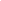 Minute Taker:  LLThose attending:   Isabel Russell                                         Anna BradleyAnnabel Caiger                                       Ginny ParkerPip Harrison                                            Nicola BowmanKate Johnston                                         Claire JacksonJudith Cook                                             Lindsay ShortAction by1.Apologies: Doris Ross, Alison Lawson, Alison Bravey2.Minutes  and matters arising from 26th June 2018Membership - Doris suggested Julie Ford (Social Worker) and Sue Prince from Disabled Children’s team.  Health Visitor Hannah Coble can hopefully come to next meeting.  New parent representative Diane Tinnion will attend next meeting.Post 16 representative - new SENDCo at Northumberland College, IR to contact.CHSWG Terms of reference updated and agreed.   As there is no strategic CHSWG this will be taken out.LL will put minutes onto Sensory Support Service website.Agreed that parent slot will be added to agenda in future.IRLLIR3.Update mailing listDone.4.Sensory Support Service update (IR)IR & AB Post seconded until 1st December, this could be extended.There is a restructure within SEND and Children’s Services, consultations now ongoing.IR working 4 days now, AB acting up for 1 day.SSS staff are diversifying in their roles by sharing specific areas of expertise.  PH is training as Educational Audiologist alongside Chris Serle.  Andrea Dodds is sharing Post 16 role with Sue Mobberley.Rebecca Marshall, Visually Impaired Teacher in training.Helen Boyd now qualified MSI Teacher.Appraisal process completed for all SSS staff.There is a new North of Tyne Post 16 group established and ran by Alison Lawson.Service Development Plan will be brought to next CHSWG meeting.The local area SEND inspection is now over - outcome pending.5.Audiology update (KJ)Staffing:KJ - Head of Department on 12 month secondment.Audiology secretarial team shared with aetology team.Kayleigh Johnson is now Senior audiologist on 12 month secondment.2 more staff going on maternity leave.Audiology Review outcome - ENT and Audiology admin are now combined.Repairs - moved out of wansbeck and into Morpeth & Cramlington, these are bookable appointments.  New Patient Survey for all patients and appointment types, this will be given at the end of each appointment on a clipboard with pen to fill in straight away.Children with a conductive hearing loss (Glue Ear) - looking to make appointments more efficient, currently to be fitted with hearing aids it normally takes about 5-6 weeks, but to be fitted with grommets takes 6-8months for the whole process.  Looking at missing out ENT for grommets which will speed up the process.6.7.NDCS Survey of Paediatric Audiology Provision in England 2018On NDCS website for all to look at.NERCIP (Cochlear Implant Programme) Update (AC)Annabel said she was retiring in January.Shahad Howe Lead for Auditory Implants is currently on maternity leave and Lisa Kennedy is acting lead at the present time. We are currently awaiting the nice review for Cochlear Implants which is due this year this may change the criteria for those eligible for a Cochlear Implant but as yet there is no definitive information. It is planned once the implications of the review have been published that the program will provide updated information for referrers.8.9.10.Feedback from newborn screening and assessment (LS)Staffing:Fully staffed.Using new equipment - ABR/OE screen combined, this has been very successful, although at first there was an increase in referrals to audiology which is normally the case when new equipment is used.AOBHB asked about tubelocks for (BD) - KJ will look into this.IR - asked if 4pm meeting start time was ok for everyone, it was agreed to leave it at 4pm for now, this can always be reviewed at a later date.Date and time of next meeting:Tuesday 5th February 2019 Riverside, Ashington at 4pm - 5.30pmKJ